Special Education Training Alliance (SETA)(Western Suburbs State Special School)RTO number: 41021SETA operates as a central RTO across a number of Specials in Queensland and offers students the ability to complete Certificates within their individual school sites. Specific course availability depends on site staffing, facilities and the cohort of students in attendance.Special Education Training Alliance (SETA)(Western Suburbs State Special School)RTO number: 41021SETA operates as a central RTO across a number of Specials in Queensland and offers students the ability to complete Certificates within their individual school sites. Specific course availability depends on site staffing, facilities and the cohort of students in attendance.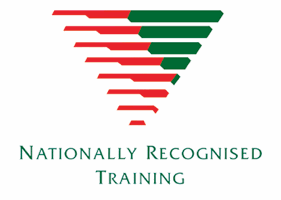 SIT10222 – Certificate I HospitalitySIT10222 – Certificate I HospitalitySIT10222 – Certificate I HospitalityQualification descriptionThis qualification focuses on the basic skill sets needed to work in either the front or back of house areas of the hospitality industry.Refer to training.gov.au for specific information about the qualification.Entry requirementsThere are no entry requirements for this qualification.Duration and locationThis is a one or two-year course delivered in Years 10, 11 and 12 on your school site.Delivery modes A range of delivery modes will be used during the teaching and learning of this qualification. These include:face-to-face instructionsimulated work-based learningguided learning.FeesRefer to individual site to ascertain if there are fees applicable for course.Delivery modes A range of delivery modes will be used during the teaching and learning of this qualification. These include:face-to-face instructionsimulated work-based learningguided learning.FeesRefer to individual site to ascertain if there are fees applicable for course.Course unitsTo attain a SIT10222 – Certificate I Hospitality, 6 units of competency must be achieved: Assessment Assessment is competency based and completed in simulated hospitality workplace environments.Units of competency are clustered and assessed in this way to replicate what occurs in hospitality workplace environments as closely as possible.Assessment techniques include:observationquestioningprojects/tasksFolio tasks.Assessment Assessment is competency based and completed in simulated hospitality workplace environments.Units of competency are clustered and assessed in this way to replicate what occurs in hospitality workplace environments as closely as possible.Assessment techniques include:observationquestioningprojects/tasksFolio tasks.RTO obligationThe RTO guarantees that the student will be provided with every opportunity to complete the qualification. We do not guarantee employment upon completion of this qualification.Students who are deemed competent in all 6 units of competency will be awarded a Qualification and a record of results. Students who achieve at least one unit of competency (but not the full qualification) will receive a Statement of Attainment.PathwaysThis qualification may articulate into:SIT20322 Certificate II HospitalitySIT20422 Certificate II Kitchen OperationsSee other hospitality qualifications at training.gov.au.PathwaysThis qualification may articulate into:SIT20322 Certificate II HospitalitySIT20422 Certificate II Kitchen OperationsSee other hospitality qualifications at training.gov.au.